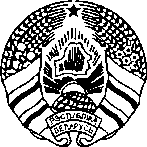 6 февраля 2020 г. № 106г.п. Лёзна Віцебскай вобласці		г.п. Лиозно Витебской областиО Молодёжном парламенте	В соответствии с главой 3 Закона Республики Беларусь от 4 января . № 108 – З «О местном управлении и самоуправлении в Республике Беларусь», со статьями 3, 11, 25, Закона Республики Беларусь от 7 декабря 2009 года № 65-З «Об основах государственной молодежной политики» в целях социального становления и развития молодежи, наиболее полной реализации ее потенциала в интересах всего общества, Лиозненский районный Совет депутатов РЕШИЛ:	1. Утвердить:1.1. Положение о Молодёжном парламенте при Лиозненском районном Совете депутатов;1.2. Регламент Молодёжного парламента при Лиозненском районном Совете депутатов.2. Решение Лиозненского районного Совета депутатов от 30 декабря 2010 г. № 44 «Об утверждении Положения по реализации районного проекта «Молодежная палата» считать утратившим силу.	3. Контроль за выполнением настоящего решения возложить на постоянную комиссию Лиозненского районного Совета депутатов по вопросам социальной сферы, социальной защиты граждан и делам молодежи и отдел идеологической работы, культуры и по делам молодежи Лиозненского районного исполнительного комитета. Председатель								Т.Л.ДрилёнокМогучая 8 029 298 35 40Горюнова 8 029 713 17 50ЛЁЗНЕНСКI РАЁННЫСАВЕТ ДЭПУТАТАЎРАШЭННЕЛИОЗНЕНСКИЙ РАЙОННЫЙСОВЕТ ДЕПУТАТОВРЕШЕНИЕ